DiMocap硬件购买清单全身动作捕捉：Valve Index VR套装(一套):https://item.taobao.com/item.htm?id=679755756376分类选第三个套餐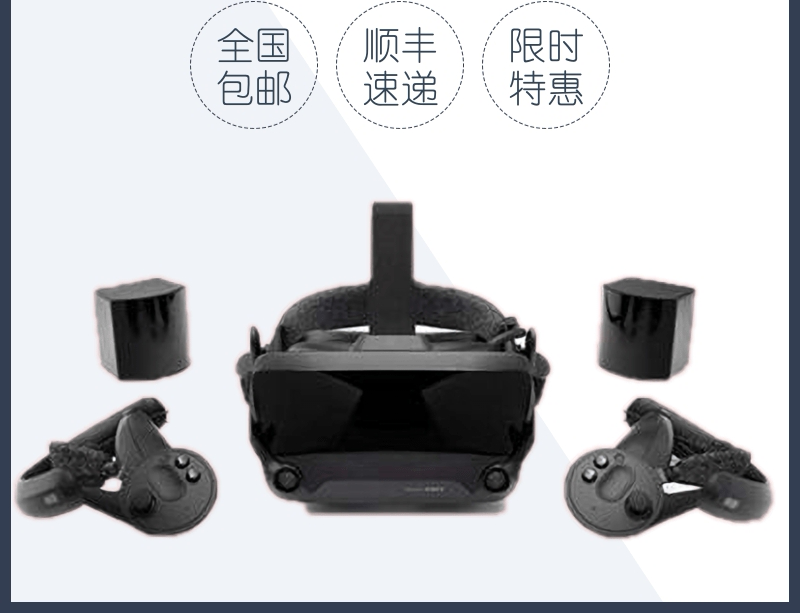 (省成本用HTC Vive减重版加Valve Index手柄也行)建议买VR三脚架安装基站追踪器与穿戴配件：https://item.taobao.com/item.htm?id=654792062954分类选第三个 (追踪器3个+腰带1条+脚带2条)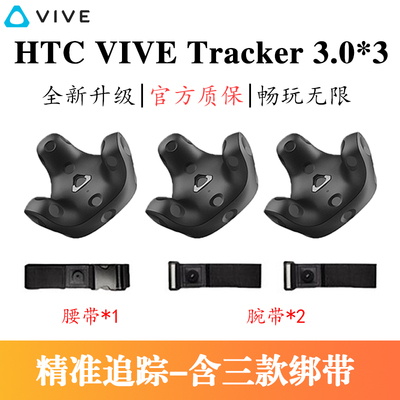 表情捕捉：iPhone佩戴支架(需自备iPhone10以上手机)：https://item.taobao.com/item.htm?id=613519515632分类选第四个 (前置摄像头对着脸捕捉)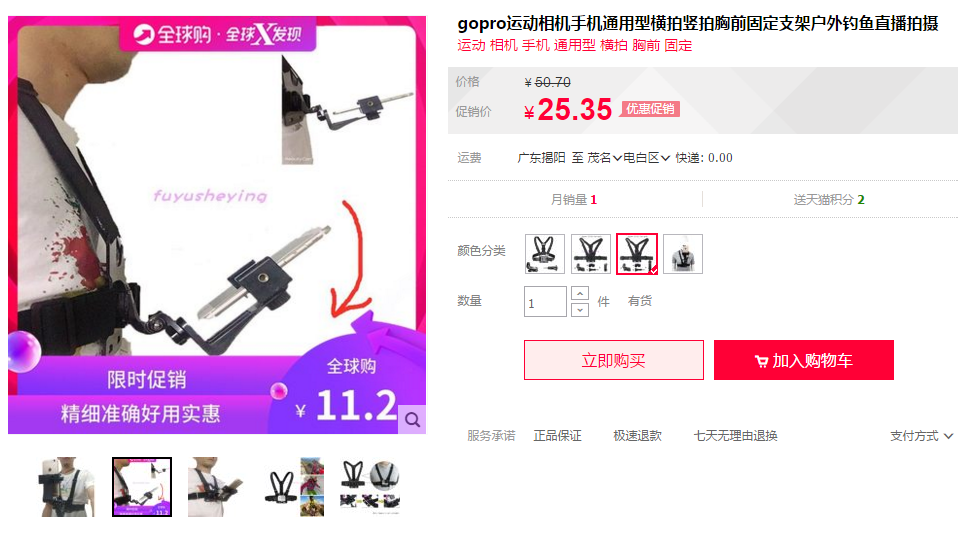 